Проект. Срок антикоррупционной экспертизы 3 дняИВАНОВСКАЯ ОБЛАСТЬАДМИНИСТРАЦИЯ ЮЖСКОГО МУНИЦИПАЛЬНОГО РАЙОНАПОСТАНОВЛЕНИЕот _________________ № __________                                                          г. ЮжаО внесении изменений в Порядок предоставления субсидии на возмещение затрат по организации безопасности, содержанию и эксплуатации гидротехнического сооружения (плотина на р. Пионерка (оз. Вазаль)), инв. N 8159, лит. I, адрес: г. Южа, ул. Дача, район дома N 1-А, утвержденный постановлением Администрации Южского муниципального района № 774-п от 05.10.2020 г. В соответствии со статьями 78, 158 Бюджетного кодекса Российской Федерации, ст. 9 Федерального закона от 21.07.1997 N 117-ФЗ «О безопасности гидротехнических сооружений»,  Решением Совета Южского городского поселения «О внесении изменений и дополнений в решение Совета Южского городского поселения от 23.12.2020 № 38 «О бюджете Южского городского поселения на 2021 год и на плановый период 2022 и 2023 годов» № 9 от 18.02.2021, Администрация Южского муниципального района постановляет:       1. Внести в Порядок предоставления субсидии на возмещение затрат по организации безопасности, содержанию и эксплуатации гидротехнического сооружения (плотина на р. Пионерка (оз. Вазаль)), инв. N 8159, лит. I, адрес: г. Южа, ул. Дача, район дома N 1-А (далее Порядок), утвержденный постановлением Администрации Южского муниципального района № 774-п от 05.10.2020 г., следующие изменения:1.1. В пункте 1.5. Порядка слова «в 2020 году» заменить словами «в 2021 году»;1.2. Пункт 1.5 Порядка дополнить абзацем следующего содержания: «-зимнее содержание дорог и подъездных путей в районе плотины»;       1.3.Пункт 2.6. Порядка изложить в новой редакции: «2.6. Размер субсидии составляет 340 000 (Триста сорок тысяч) рублей 00 копеек на период с 01.01.2021 г. по 31.12.2021 г.»;      1.4. В таблице Отчета о фактически произведенных затратах за ________ месяц 20___ года, являющимся приложением № 1 к Порядку, после строки «-расходы, связанные с корректировкой проектно-сметной документации «Реконструкция плотины на р. Пионерка (оз. Вазаль)» дополнить строкой следующего содержания: «зимнее содержание дорог и подъездных путей в районе плотины»2. Контроль за исполнением настоящего постановления возложить на заместителя Главы администрации - начальника Управления жилищно-коммунального хозяйства Администрации Южского муниципального района.3. Настоящее постановление вступает в силу со дня его официального опубликования и распространяется на правоотношения, возникшие с 01.01.2021 г.  4. Опубликовать настоящее постановление в официальном издании "Вестник Южского городского поселения" и на официальном сайте Южского муниципального района в информационно-телекоммуникационной сети «Интернет».Исполняющий полномочия ГлавыЮжского муниципального района                                               С.В. Лелюхина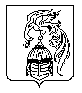 